 Председатель шахматного клуба: _______________ Романова С.И.13.Школьный этап соревнований по шахматам среди обучающихся 3-11классов04.04.2019Королев В.А. – член шахматного клубаКлассные руководители14.Сеанс одновременной игры  (родители/дети)25.04.2019Романова С.И.- председатель шахматного клубаКоролев В.А. – член шахматного клуба15.ШКОЛЬНЫЙ турнир по шахматам, посвящённый Дню Победы06.05.2019Романова С.И.- председатель шахматного клубаКоролев В.А. – член шахматного клуба16.Командные встречи по шахматам в рамках школьного фестиваля достижений обучающихся «Мы все такие разные» .31.05.2019Королев А.В. –член шахматного клуба17.Турниры по шахматам в рамках работы Лагеря дневного пребывания  «Фортуна» (летние каникулы)07.06.201914.06.201921.06.2019Романова С.И- председатель шахматного клубавоспитатели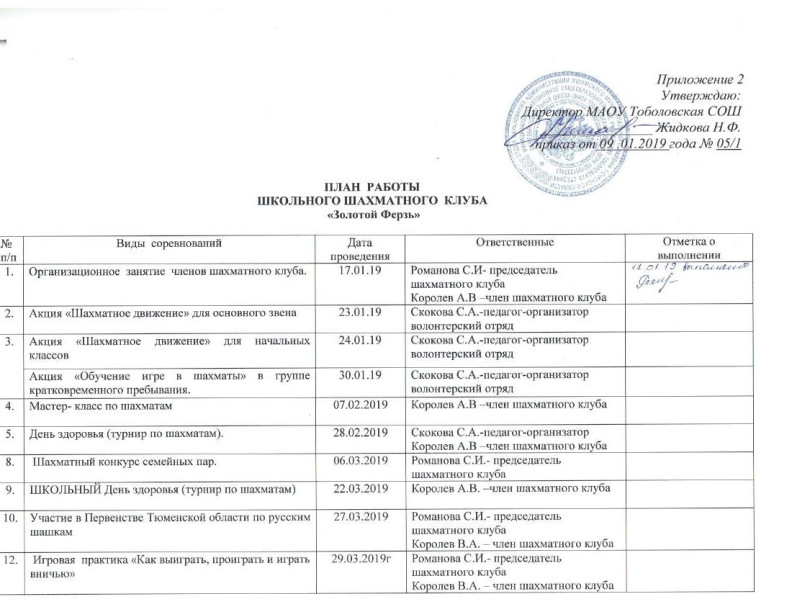 